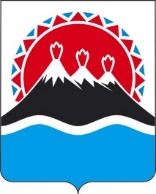 П О С Т А Н О В Л Е Н И ЕПРАВИТЕЛЬСТВАКАМЧАТСКОГО КРАЯПРАВИТЕЛЬСТВО ПОСТАНОВЛЯЕТ:1. Внести в часть 1 постановления Правительства Камчатского края 
от 14.09.2023 № 490-П «Об установлении величины прожиточного минимума на душу населения и по основным социально-демографическим группам населения в Камчатском крае на 2024 год» изменение, изложив ее в следующей редакции:«1. Установить величину прожиточного минимума в Камчатском крае на 2024 год на душу населения – 27 602 рубля, для трудоспособного населения – 
30 086 рублей, пенсионеров – 23 738 рублей, детей – 29 398 рублей.».2. Настоящее постановление вступает в силу с 1 января 2024 года.  [Дата регистрации] № [Номер документа]г. Петропавловск-КамчатскийО внесении изменения в часть 1 постановления Правительства Камчатского края от 14.09.2023 № 490-П «Об установлении величины прожиточного минимума на душу населения и по основным социально-демографическим группам населения в Камчатском крае на 2024 год»Председатель Правительства Камчатского края[горизонтальный штамп подписи 1]Е.А. Чекин